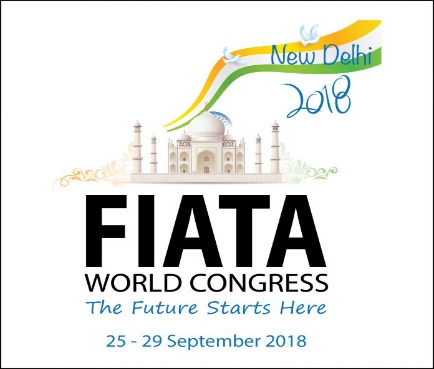 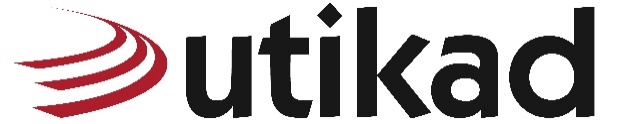 FIATA DÜNYA KONGRESİ 2018 FİRMA BİLGİ FORMU*Devlet desteği kapsamında düzenlenecek ticaret heyetine aynı firmadan en fazla 2 kişi katılabilmektedir.Firma Adıİnternet SitesiTelefon NumarasıFaks NumarasıAdres Faaliyet KonusuKatılımcı İsmi*1.2.E-Posta Adresi (1. Katılımcı)E-Posta Adresi (2. Katılımcı)